Valley of Pensacola Executive CommitteeSummary of the MeetingJanuary 2, 2020The Executive meeting was called to order with the Pledge to the Flag lead by Ill. Kurt Larson, Personal Representative to the Deputy.        The Invocation was given by: Ill. Roger White, 33, TreasurerExecutive Committee Members:Kurt Larson, 33˚, P.R. to Deputy PRESENTJames A. Salisbury, 32, KCCH, General Secretary, PRESENTBobby Kickliter, 32°, KCCH Treasurer, PRESENTOscar R. Ferrell, 32°, KCCH, Master of Kadosh, PRESENTHerman M. Davies, 32°, KCCH, Consistory Prior ABSENTJames E. Draeving, 32, KCCH,  Venerable Master, Pensacola Lodge of Perfection PRESENTJohn S. Mick, 32°, KCCH, Wise Master, Pensacola Chapter of Rose Croix, ABSENTJoel K. Fairbanks, 32°, KCCH, Commander, Council of Kadosh, PRESENTJimmie Lindt, 33°, Bldg. Association Member at Large ABSENTWilliam Bonifay, 33°, Building and Grounds, ABSENTGuest:  Ill. Roger White, 33, PRESENTCalendar of S.R. Near Events: Jan. 2	Executive Meeting		4:30PM	KCCH Meeting - Conference Room		5:30PM	KSA Meeting – Library		5:45PM	Invocation followed by Dinner		6:15PM	Program – Feast of Kadosh, KSA Squiring Ceremony			KSA Honor Guard	Host Master of KadoshJan. 8	Education and Sandwich Supper		5:30PMJan 20	Office ClosedJan. 25	KSA/ROS Robert Burns Night (Open to all)		6:00PMJan. 30	Knights of Saint Andrew Meeting		6:00PMFeb 5	Education and Sandwich Supper		5:30PMFeb 6	Executive Meeting		4:30PM	KCCH Meeting Conference Room		5:30PM	Invocation followed by Dinner		6:15PM	Program – Double Eagle Awards, Ring and Patent Awards	KCCH Honor Guard	Host – Venerable Master, Lodge of PerfectionFeb 16	Office Closed	Building Usage Report: During the preceding month the building was utilized as indicated			Dec. 2nd 	Pensacola 42 Stated CommunicationDec. 9th	York Rite Commandry Practice		York Rite Executive Committee MeetingDec. 11th	1st and 2nd Masonic Association MeetingDec. 16th	Pensacola 42During the month of December $479.00 was collected for the Scottish Rite Foundation of Florida, Inc.  From dues payments and Millionaires Club. Additionally, the Almoner fund is getting low.  We need to consider supplementing funds for this endeavor. Treasurer’s Report: Ill. White’s Treasurer’s Report was presented.  Motion Made to accept by:  Joel Fairbanks                              Seconded by: Oscar Ferrell PASSEDPresented the proposed Budget for 2020, after discussion, a Motion was made Joel Fairbanks and Seconded by Oscar Ferrell. PASSEDSecretary’s Report:  		Calendar available online at PensacolaScottishRite.org.Reminder, the next Outlook will be in March, need articles NLT Feb 24th.. O.E.S. Chapter 9 will begin meeting here starting in January on the 1st and 3rd Tuesday of the month. Personal Representatives Report: Letter from S.G.C. of Completed VMAP presented to Hon. Joel Fairbanks.Hon. Bobby Kickliter was introduced as the Valley’s new Treasurer.It was recommended that Bro. Kevin Riley be considered for the Scottish Rite Fellows Program.Correspondence: Old Business:  	None.New Business:	 VMAP update was given by Hon. Fairbanks.Spring Reunion is fast approaching, need candidates.Charity of the Month:  11th Annual Penguin Plunge and Paddle.There being no further business the meeting was adjourned at 5:05P.M.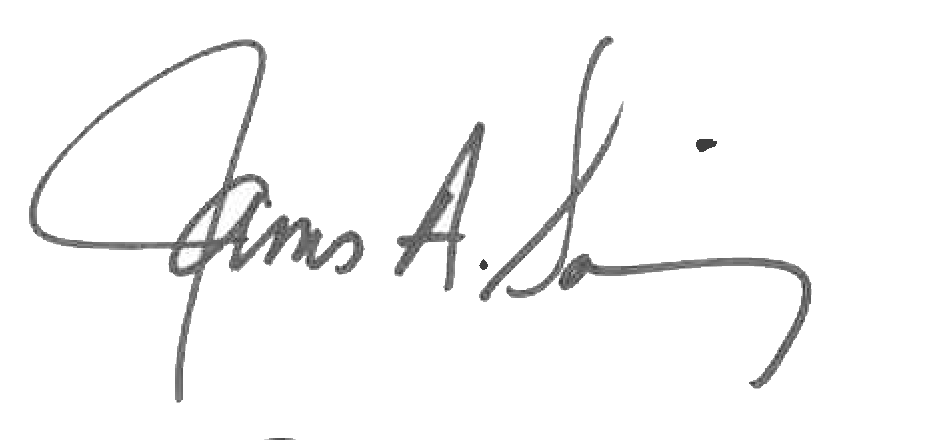 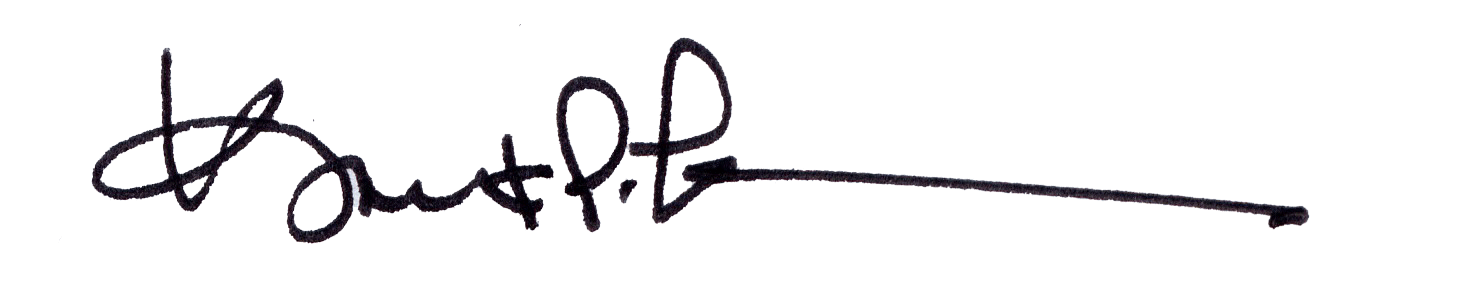 James A. Salisbury, 32°, KCCH	Kurt Larson, 33General Secretary	Personal Representative